 ZLÍNSKÝ KRAJSKÝ  FOTBALOVÝ  SVAZ 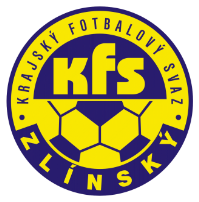 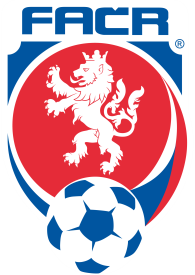 Hradská 854, 760 01 ZLÍN       Tel: 577 019 393Email: lukas@kfszlin.cz  
__________________________________________________________________________DK Zlínského KFS dle § 89 odst. 2 písm. a) zahajuje disciplinární řízeníZadrobílek Tomáš		93112058		2019720A3A0102			RatibořNovák Radim			89062059		2019720A3A0102			Pr. BečvaSucháček Radim		97080008		2019720A3A0101			BylniceMalát Jiří			87072379		2019720A3C0105			TěšnoviceTlašek Adam			01030662		2019720C2A0102			Vel. KarloviceBujor Alexandr			04021177		2019720C1A0107			V.OtrokoviceŠimčík Petr			89031897		2019720A3B0105			Slavkov p/H.Dostál Milan			89091246		2019720A3B0103			BřezniceZapletal Jakub			92032436		2019720A3B0102			MladcováDnistrianskyi Oleksandr	99061858		2019720A2B0107			V.OtrokoviceVelcr Miroslav			96070373		2019720A2B0106			ZlechovHorák Zdeněk			85041701		2019720A2B0106			HlukUhlíř David			95030158		2019720A2B0104			Kunovice		Zasedání DK Zl KFS proběhne ve středu 6.11.2019 v 10.00 hodin									Zdeněk Kadlček									předseda DK Zl KFSPříjmení,jménoIDPočet ŽKOddíl,klubPavelka David980809044HolešovHolomek Miroslav930219124NapajedlaVlachynský Jan891111534SlušoviceSmolík Aleš000400544Horní LidečDavid Martin850709684KelčKřižan Dalibor841015274PodlesíKramoliš Michal930903894VidčeKus Tomáš901209444ViganticeVáclavík Martin880914224ViganticeŠimčík Petr791212998HlukMachala Lukáš850510474ZlechovŠerý Jaroslav870118114Franc. LhotaKašpar Tomáš990815954HalenkovHarnádek Michal880219934LidečkoHyžák Bronislav900121444LidečkoLeško Jiří980504714Holešov BPaníček Pavel850422714JaroslaviceJanča Petr921202534LoukyChludil Jan880814334MladcováKužel Miroslav850411224Slavkov pHDuroň Tomáš890418178TlumačovŠustr Václav000515644JankoviceGoldman Lukáš941200724Morkovice BMaštalíř Jiří900117844SlavkovSedlář Ondřej011000424TlumačovZábojník Viktor010706444LuhačoviceVišenka Michal040902014MladcováSladovník Lukáš030710884Rožnov pRBor Jakub020901914SlavičínNovák Pavel020410204NedašovVašek Ondřej010308394BoršiceZemánek Jakub010815804PrakšiceKelíšek Miroslav980809044Újezdec